University of Alaska AnchorageTrial (Experimental) Course ProposalCourses numbered -94College: Implementation Date: Course Information:Course Prefix:  	Course Number (A_94):  If “Other”:      Course Title (30-character limit):      Course Description (50-word limit):      Credits: 	Contact Hours: Lecture: 		Lab: Repeatable (Can the student repeat the course?):  	Grading Basis: Prerequisites, if applicable: 	Co-requisites, if applicable: Automatic Restrictions, if applicable: College Major Class: Junior Class: Senior Level: GraduateAutomatic restriction details, if applicable (Prevents registration, e.g., Accounting majors):  Registration Restrictions, if applicable (Does not prevent registration, but provides guidance to the student, e.g., RN licensure in the state of Alaska; Department approval): Course Level Justification (500-character limit):       Justification: Please provide a justification for this course and provide a plan for its offering, including the semester for the first offering. Please keep in mind that trial/experimental course can only be offered three times. After that, the course must be put forward through the curriculum system as a permanent course. In your justification, please also include what degrees and certificates the course will be used for if it works out and is turned into a permanent course in the future.Student Learning OutcomesTopical Course OutlineList the topics covered each time the course is taught, using this general format.1.  a.  b.2.  a.  b.3. ApprovalsApprovals can be entered using electronic signatures (press button to upload in form) or via DocuSign. Email the signed PDF to uaa.oaa@alaska.edu after Dean/Designee for final Provost approval.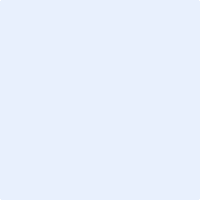 Initiator (faculty only)					Date Approved								 Disapproved 	Academic Unit Lead (Chair/Director/Asst Dean)	Date Approved								 Disapproved 	College Curriculum Committee Chair			Date Approved								 Disapproved 	Dean/Designee						Date Approved												 Disapproved 	Provost/Designee					DateUpon completion of this course, the student will be able to:Assessment Measures